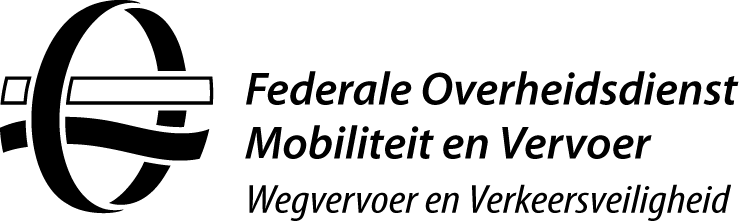 Aanvraag erkenning installateur snelheidsbegrenzer: Wijziging / Stopzetting / DuplicaatDe aanvrager De aanvrager Erkenningsnummer erkende werkplaatsBL     ContactpersoonTelefoon/Fax-nummerGsm-nummerE-mail  1. Wijziging erkenning als installateur snelheidsbegrenzerOp ondernemingsniveau	Wijziging van de naam van de vestigingseenheid	Adreswijziging van de vestigingseenheid / maatschappelijke zetel	Wijziging van het juridisch statuut	Wijziging van de contactgegevens 	Andere wijzigingOp personeelsniveauDe lijst met de persoonlijke gegevens van de betrokken installateur(s) dient te worden aangevuld –zie punt 4.	Vertrek van een installateur	Nieuw personeelslid – opleidingsattest(en) mee te sturen in bijlage	Personeel is nog in dienst, maar hij/zij oefent geen activiteit als installateur           snelheidsbegrenzers meer uit	Installateur die één of meerdere opleidingen gevolgd heeft – opleidingsattest(en) mee te sturen in bijlageBijkomende  informatie inzake de wijziging en/of opmerkingen: 2. Stopzetting erkenning als installateur snelheidsbegrenzer	Wenst de werkzaamheden stop te zetten op datum van      /     /20     . 3. Opvragen duplicaat erkenningscertificaat	Hierbij verklaar ik niet in het bezit te zijn van het laatst afgeleverde erkenningscertificaat en vraag dan ook om een duplicaat op te sturen 4. Lijst met de betrokken installateur(s)4. Lijst met de betrokken installateur(s)Naam - VoornaamRijksregisternummerDatum en handtekening van de aanvrager:Aantal bijlagen:      Gelieve uw aanvraag bij voorkeur per mail te versturen naar: Techdriving@mobilit.fgov.be